Publicado en Roa de Duero el 23/12/2019 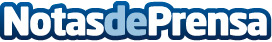 Raíz de Guzmán colabora con Educo en su campaña de NavidadEsta Navidad, Bodegas Raíz de Guzmán colabora con la fundación Educo. De todos los productos que venda a través de su tienda online de vinos y quesos, destinará 1 € a las Becas Comedor de la ONG. La campaña se extenderá desde el 2 de diciembre de 2019 hasta el 6 de enero de 2020Datos de contacto:Azucena García916629534Nota de prensa publicada en: https://www.notasdeprensa.es/raiz-de-guzman-colabora-con-educo-en-su Categorias: Comunicación Infantil Solidaridad y cooperación Ocio para niños http://www.notasdeprensa.es